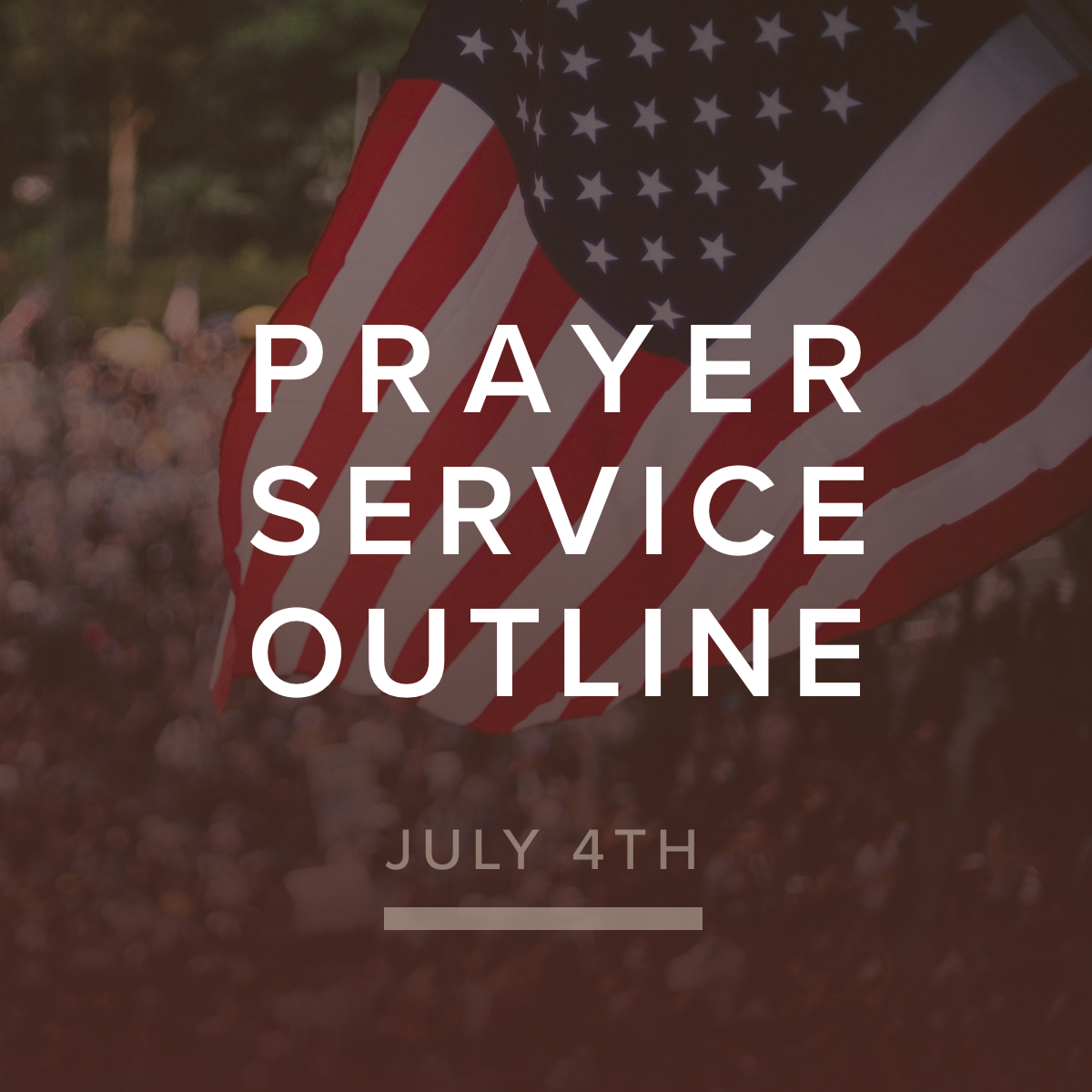 “if my people who are called by my name humble themselves, and pray and seek my face and turn from their wicked ways, then I will hear from heaven and will forgive their sin and heal their land.“2 Chronicles 7:14 (ESV) 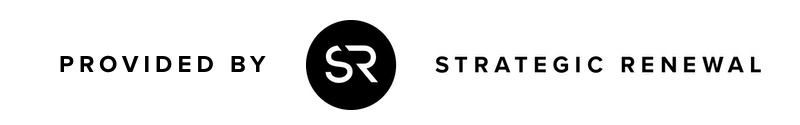 Order of ServiceOpening songWelcome – Explanation of service, key verse – 2 Chron. 7:14 distinguishing between Israel and the church  - announcements – offeringWorship songREVERENCE:“if my people” Praise for our identity in Christ as “his people"Several readers come to mic and read selected truths (rotating back a forth) of our identity in Christ -- while coordinated with these truths appearing on the screen for visual affirmation. SONG: Theme – Theme: Our identity in Christ “who are called by my name”Praise focus: Microphone open – people coming to mics declaring the NAME by which we have been called (Names of Father, Son, Holy Sprit) – prompt: “I praise You that Your  name is…” Interspersed every 4-5 times with antiphonal affirmation – “We are called by Your name!” SONG: Theme – The Glory or greatness of His nameRESPONSE: “humble themselves”Encourage all to take a posture that would reflect humility before our awesome God (bowing, kneeling, prostrate, etc)  – Silent prayers for 2-3 minutesPROMPT: “Lord, I confess I need humility in…”Song: Theme - humilityREQUESTS: “and pray and seek my face and turn from their wicked ways”(Commentary: Turning from our wicked ways is the natural expression for those who seek His face)PROMPT: (perhaps in groups for those who are comfortable) “Because You are _______________________ (characteristics of His “face”/character) I ask for grace to turn away from __________________.” (focus on personal response – corporate will come in the next segment) Transition prayer by a leader (from mic) – prayer for the nation, our leaders, government, etc.SONG: Theme: repentance/confessionREADINESS: “then I will hear from heaven and will forgive their sin and heal their land.”PROMPT (using open mics again):One after another – “Lord forgive US for…” Antiphonal response: “Heal us, O Lord!” Closing prayer of faith and expectation by a church leaderFinal song of worship. 